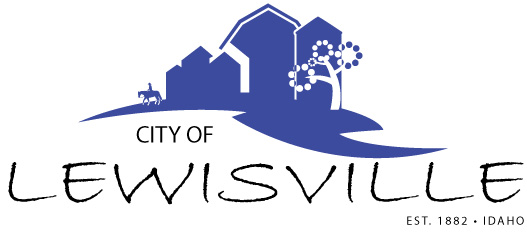 P.O. Box 160, Lewisville, Idaho 83431 · 208.390.0829Lewisville City CouncilSpecial Work MeetingNotice and AgendaNotice is hereby given of a Special Work Meeting of the Lewisville City Council to be held:Wednesday, July 28, 2021 at 7:00 p.m.Lewisville Community Center, 3451 E 480 N, Lewisville, Idahowith the following Agenda:AgendaRoll Call:	George 	Linda 		James 	Brigham 	Mark Budget Prep for FY 2022 – Action ItemAmended Budget for FY 2021 – Action ItemFY 2021-2022 Fee Schedule – Action ItemCountryside Meadows Annexation – Action ItemAdjournment:	Action ItemAny person needing special accommodations to participate in the meeting should contact City Clerk Donetta Fife at (208) 390-0829 at least 8 hours prior to the meeting.